Ош мамлекеттик университетининТабият таануу, туризм жана агрардык технологиялар факультети  төмөнкүдөй адистиктерди даярдайтСырткы жана ички мобилдүүлүк боюнча келишим түзүлгөн тараптар.Лабораториялык сабак учурлары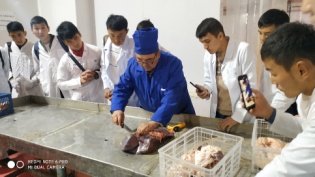 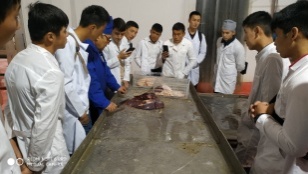 Айыл чараба кафедрасынын кызматкерлери.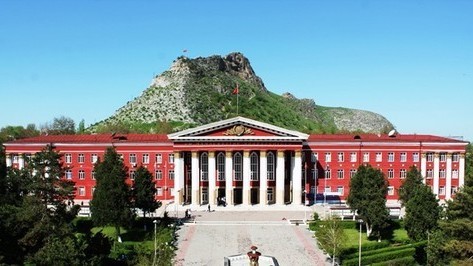 Медициналык врач адамды дарыласа, Ветеринардык врач жана Агроном, өсүмдүктөрдү коргоо жана  карантин боюнча адис адамзатты даарылайт!Ош. 2022№Шифр жана босого балыБагытыОкуу мөөнөтү, келишимдик төлөмү.Адистик (Специалитет)Адистик (Специалитет)Адистик (Специалитет)Адистик (Специалитет)1.610001100 баллВетеринария5 жыл(бюджет же29000 сом)2.610001ВетеринарияКош диплом Самарканд ВМИ менен5 жылБакалавриатБакалавриатБакалавриатБакалавриат3.610200100 баллАгрономия, өсүмдүктөрдү коргоо жана карантин боюнча адистиги4 жыл(бюджет же29000сом)610200Агрономия, өсүмдүктөрдү коргоо жана карантин боюнча адистигиКош диплом Самарканд ВМИ менен4 жылСырттан окуу (дистанттык технологияларды колдонуу менен)Сырттан окуу (дистанттык технологияларды колдонуу менен)Сырттан окуу (дистанттык технологияларды колдонуу менен)Сырттан окуу (дистанттык технологияларды колдонуу менен)4.610001Ветеринария(колледжден кийин 3 курстан)6 жыл(29000 сом)Бакалавриат (дистанттык технологияларды колдонуу менен)Бакалавриат (дистанттык технологияларды колдонуу менен)Бакалавриат (дистанттык технологияларды колдонуу менен)Бакалавриат (дистанттык технологияларды колдонуу менен)5.610200100 баллАгрономия, өсүмдүктөрдү коргоо жана карантин боюнча адистиги5 жыл(29000сом)Дарегибиз: 714 000, Ош ш., Исанова көчөсү 77,Телефондор: +996 555 636-679;                          +996 559 602-034;                          +996 706 980-416;     WhatsApp:    +996 771 102-501;Дарегибиз: 714 000, Ош ш., Исанова көчөсү 77,Телефондор: +996 555 636-679;                          +996 559 602-034;                          +996 706 980-416;     WhatsApp:    +996 771 102-501;Дарегибиз: 714 000, Ош ш., Исанова көчөсү 77,Телефондор: +996 555 636-679;                          +996 559 602-034;                          +996 706 980-416;     WhatsApp:    +996 771 102-501;Дарегибиз: 714 000, Ош ш., Исанова көчөсү 77,Телефондор: +996 555 636-679;                          +996 559 602-034;                          +996 706 980-416;     WhatsApp:    +996 771 102-501;№Билим берүү мекемесинин аталышы1.Московская  государственная  академия ветеринарной медицины и биотехнологии-МВА  имени К.И. Скрябина. 2.Кыргызский национальный университет им. Ж.Баласагына3.Самаркандский институт ветеринарной медицины.4.Российский государственный аграрный университет- МСХА  имени К.А.Тимирязева.  5.Ташкентский Государственный Аграрный Университет  6.Андижанский сельскохозяйственный и агротехнологический институт7.«Федеральный аграрный научный  центр Юго-Востока»8.Научно-исследовательский  институт животноводства и птицеводства Республики Узбекистан 9НАО «Казахский национальный аграрный университет»10Кыргызско-Турецкий университет «Манас»11Витебском государственном академии ветеринарной медицины (Беларусия)12Полтавский государственный аграрный университет (Украина)13. Кыргызский НИИ животноводства и пастбищ14.Ветеринарная палата КР610001-Ветеринардык врач 610200 -АгрономияВетеринардык врач  адистигине ээ болгон   бүтүрүүчү иштей алат.Агрономия  адистигине  ээ болгон   бүтүрүүчү иштей алат.-Ветеринардык клиникаларда-Химизация и защиты растений, лаборатория по карантину растения-Малдардын ооруулары менен күрөшүүчү станциялардаЙлимий изилдөө институттарда-Ветеринардык лабораторияларда-Агрохимик-Илим-изилдөө институттарында-Агроинженер-Жогорку окуу жайларда-Жогорку окуу жайларда-Малдардын продукциясын кайра иштетүүчү ишканаларда-Энтомолог-Циркте, жапайы айбандардын фермасында, питомниктерде-Пестициддерди өндүрүүнү сыноо боюнча адис -Азык түлүк  базарларында, коомдук тамак-аш ишканаларында-Фитопотолог-Бажыканаларда-Герболог№Аты-жөнүКызматы1Абдурасулов Абдуганы Халмурзаевича.ч.и.д.,профессор2Муратова Рахима Темирбаевнакаф.башчы,б.и.к.,доц.3в.и.д.,  профессор4Эркебаев Ташболот Абдувалиевичб.и.к., доцент5Ормонкулов Тагайбек Топчубаевичв.и.к. доцент6Халмурзаев Абдирашит Назирбековичб.и.к.,  доцент7Жолдошов Талантбек АбсаламовичА.ч.и.к.,доцент8Абдымомунов Ислам Аметжановичага окутуучу9Джумагулов Жоробай Хашимовичокутуучу10Исаев Мыктыбек Абдурасуловичокутуучу11Ташбалтаева Шааркан Абдималиковнаокутуучу12Маматкалыков Пиримкул Маматкалыковичокутуучу